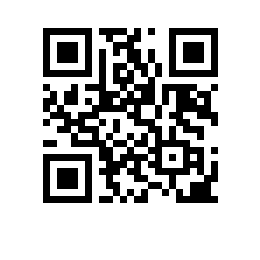 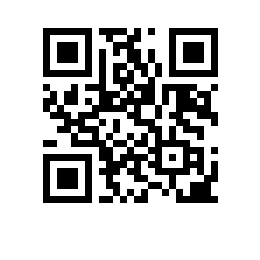 О составе апелляционной комиссии по проведению апелляций по результатам государственной итоговой аттестации студентов образовательных программ  факультета   и секретаре апелляционной комиссииПРИКАЗЫВАЮ:1. Утвердить апелляционную комиссию (далее – АК) по проведению апелляций по результатам государственной итоговой аттестации студентов  курса образовательных программ   , направления подготовки , , Прикладной анализ данных, направления подготовки , и студентов  курса образовательных программ   , направления подготовки , , направления подготовки , факультета ,  формы обучения в следующем составе:Председатель АК – , ,Члены АК:- , ,- , ,- , ,- , .Секретарь АК – , .